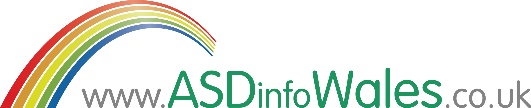 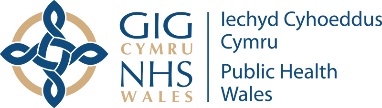 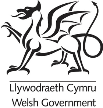 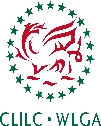 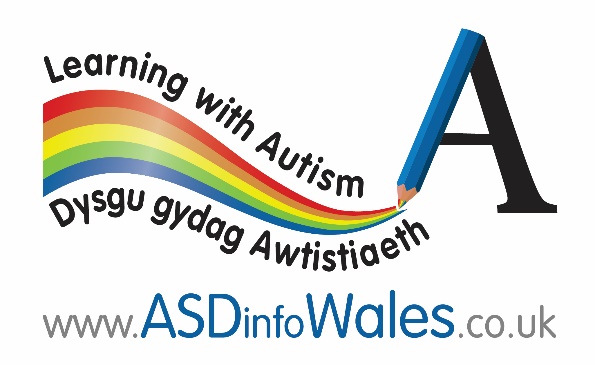 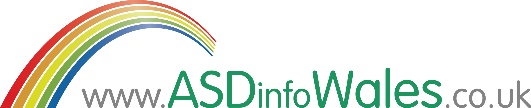 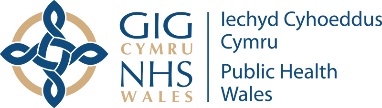 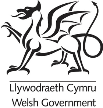 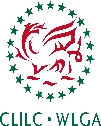 Fframwaith Arolygu Cyffredin Estyn - 1. SafonauFframwaith Arolygu Cyffredin Estyn - 2. Lles ac agweddau tuag at ddysgu Fframwaith Arolygu Cyffredin Estyn – 3. Profiadau dysgu ac addysgu Fframwaith Arolygu Cyffredin Estyn - 4. Gofal, cefnogaeth a chyfarwyddyd Fframwaith Arolygu Cyffredin Estyn – 5. Arweinyddiaeth a rheolaeth Offeryn Hunanwerthuso i Feithrinfeydd/Ysgolion Meithrin Enw’r Lleoliad: Dyddiad yr Arolwg: Cwblhawyd gan: Dysgu gydag Awtistiaeth Mae Dysgu gydag Awtistiaeth yn rhaglen a ddatblygwyd gan Gymdeithas Llywodraeth Leol Cymru i godi ymwybyddiaeth ynghylch ASA mewn meithrinfeydd/ysgolion meithrin, ac mae ar gael i benaethiaid, athrawon, staff cefnogi dysgu, llywodraethwyr, staff ysgol eraill, a’r holl blant. Gellir cael mynediad i’r rhaglen yn www.ASDinfoWales.co.uk/early-years. Nodiadau ar yr Offeryn Hunanwerthuso Mae’r offeryn hunanwerthuso Dysgu gydag Awtistiaeth wedi cael ei ddatblygu gan ddefnyddio dwy ddogfen – Llawlyfr Hunanwerthuso Estyn i arolygu ysgolion cynradd 2017 a Chanllaw Atodol Estyn ar gyfer Anghenion Dysgu Ychwanegol (ADY) 2013. Defnyddir Fframwaith Estyn i benderfynu meysydd y mae angen i ysgolion eu blaenoriaethu yn hytrach na system raddio ar berfformiad. Dim ond cynnal yr agweddau hynny a ddynodwyd i fod yn Rhagorol sydd ei angen, lle y bydd gofyn blaenoriaethu’r agweddau hynny a aseswyd fel Digonol ac angen gwelliant neu Anfoddhaol ac angen gwelliant ar frys ym mhroses gwella’r Ysgol Feithrin/Meithrinfa. Graddfa Arfarnu Graddfa Arfarnu RhagorolPerfformiad ac arferion cryf iawn, cynaledigDaNodweddion cryf, er y gall fod angen gwella mân agweddau Digonol ac angen gwelliant Cryfderau’n gorbwyso gwendidau, ond agweddau pwysig y mae angen eu gwellaAnfoddhaol ac angen gwelliant ar frys Gwendidau pwysig yn gorbwyso cryfderauRhagorolDaDigonolAnfoddhaolTystiolaethMeini PrawfSafonau1.1Safonau a chynnydd cyffredinol Mae ystod o dystiolaeth glir am gyflawniad a chyrhaeddiad plant unigol ag Anhwylder ar y Sbectrwm Awtistig (ASA).Mae’r feithrinfa yn dadansoddi cynnydd pob plentyn ag Anghenion Dysgu Ychwanegol (ADY), gan gynnwys plant ag ASA, gan sicrhau eu bod yn gwneud cynnydd. Mae’r Cydlynydd ADY yn gyfarwydd gyda’r ystod o ddata asesu ac yn ei ddefnyddio i fonitro cynnydd. Mae’r Cydlynydd ADY yn gwerthuso pa mor dda mae plant ag ASA yn cyflawni o’i gymharu â’u cyfoedion.Defnyddir ystod eang o wybodaeth i werthuso safonau a chynnydd plant. Safonau1.2Safonau a chynnydd plant ag Anhwylder ar y Sbectrwm Awtistig (ASA) Rhoddir cyfleoedd i ddysgwyr ASA i drafod eu cynnydd trwy’r dulliau cyfathrebu a ffafrir ganddynt. Mae’r cwricwlwm yn herio plant ASA gyda sgiliau mwy datblygedig i’w galluogi i gyflawni cystal ag y gallant. Mae plant ASA yn llwyddo i gyrraedd targedau penodol ac allweddol mewn perthynas â’u hangen penodol. Safonau1.3Safonau a chynnydd mewn sgiliau Mae safonau yn cael eu barnu gan ddefnyddio ystod o dystiolaeth ymarferol megis arsylwadau, llwybrau dysgu, craffu gwaith y plant a thrafodaethau gyda phlant.Mae staff yn ymwybodol o’r graddau y mae lefel cyfathrebu a meddwl lefel uwch plant ASA yn cefnogi neu’n amharu ar eu cynnydd wrth ryngweithio gyda staff a phlant eraill. RhagorolDaDigonolAnfoddhaolTystiolaethMeini PrawfLles ac agweddau tuag at ddysgu 2.1Lles Mae gweithdrefnau ar waith i gofnodi a monitro achosion o fwlio ac aflonyddu. Mae’r Cydlynydd ADY yn monitro’r graddau y mae plant ag ASA yn teimlo’n ddiogel ac yn sicr trwy ddefnyddio ystod o ddulliau megis holiaduron plant/rhieni, asesiadau lles, trafodaethau ac arsylwadau.Mae plant ag ASA yn cael eu cefnogi i wneud dewisiadau iach o ran diet, gweithgaredd corfforol a lles emosiynol. Mae staff yn ymwybodol o’r anawsterau y gall plant sydd â phroblemau synhwyraidd eu hwynebu ac yn gallu eu cefnogi yn briodol. Mae plant ag ASA yn cael cyfleoedd i ysgwyddo cyfrifoldebau o fewn y feithrinfa megis hunangofrestru, bod yn aelod o gyngor y feithrinfa neu fod yn helpwr heddiw. Gwneir darpariaeth i blant ag ASA yn ystod amseroedd sydd wedi a heb eu strwythuro. Mae plant ag ASA yn cael eu cynnwys mewn gweithgareddau gyda chyfoedion prif ffrwd. Rhoddir amser i unigolion ag ASA i ddilyn eu diddordebau a gweithgareddau arbennig. Lle bo hynny’n angenrheidiol, mae plant ag awtistiaeth yn gallu defnyddio gwahanol opsiynau i fynd i mewn ac allan o’r Feithrinfa.Lles ac agweddau tuag at ddysgu 2.2Agweddau tuag at ddysgu Rhoddir cyfleoedd i unigolion ag ASA i dreulio amser ar ben eu hunain (ardal ymlacio).Mae’r gwaith addurno o fewn y feithrinfa yn niwtral yn synhwyraidd. Mae trefniadau ar waith i hwyluso pontio didrafferth i blant ASA.Mae cyfraddau presenoldeb i blant ag ASA yn cymharu’n ffafriol gyda phlant heb Anghenion Addysgol Arbennig (AAA). Mae plant ag ASA yn arddangos ymddygiad da yn y feithrinfa. Caiff plant ASA eu cefnogi i gymryd rhan yn llwyr mewn profiadau a syniadau newydd anghyfarwydd. Rhoddir rhybudd o flaen llaw i blant ASA am newidiadau i’r drefn arferol. Mae staff yn mabwysiadu dull tawel a digynnwrf ac yn rhoi llawer o amser i blant brosesu ac ymateb i gyfarwyddiadau. Mae cyfarwyddiadau’n cael eu cefnogi yn weledol. Mae staff yn gweld fod ymddygiad heriol yn deillio oherwydd ffactorau sy’n rhyngweithio ac yn ddull posibl o gyfathrebu fod yr amgylchedd/sefyllfa yn achosi gormod o bwysau h.y. o ran gorlethu synhwyraidd. Mae’r holl athrawon a Chynorthwywyr Cefnogi Dysgu o fewn y feithrinfa gyda digon o sgiliau a gwybodaeth, ac yn gallu cyflwyno gofal, cefnogaeth a chyfarwyddyd i blant ag ASA.Mae plant ag ASA yn cael eu cefnogi i oresgyn rhwystrau i ddysgu yn llwyddiannus. Mae darpariaeth i alluogi plant i ddilyn eu diddordebau arbennig ar adegau priodol ar gael. Mae plant ag ASA yn cael eu cefnogi gyda gweithgareddau i’r feithrinfa gyfan neu cynigir dewisiadau eraill iddynt lle byddant yn ei gweld hi’n anodd ymdopi gyda’r gweithgareddau hyn.Mae polisi a gweithdrefnau Ymyrraeth Corfforol Cyfyngedig/Trin a Thrafod Pobl yn Bositif ar waith. Fodd bynnag, mae staff yn ystyried camau ymyrraeth corfforol fel dewis olaf a phrin byth yn defnyddio hyn gyda phlant sydd ar y Sbectrwm Awtistig.RhagorolDaDigonolAnfoddhaolTystiolaethMeini PrawfProfiadau dysgu ac addysgu 3.1Ansawdd y dysguMae plant ag ASA yn cael mynediad at gwricwlwm eang a chytbwys. Mae digon o weithwyr proffesiynol, sy’n briodol i’r feithrinfa, i gefnogi anghenion dysgwyr ag ADY gan gynnwys plant ag ASA. Mae polisi Asesu ar gael sy’n dilyn egwyddorion Asesu ar gyfer Dysgu.Mae hyfforddiant rheolaidd i bob aelod staff ar ASA a strategaethau i gefnogi dysgwyr. Mae cronfa ddiweddar o adnoddau ar ASA ar gael i staff a rhieni.Mae deunyddiau a dulliau cyflwyno yn cael eu gwahaniaethu yn unol â’r argymhellion o fewn y rhaglen dysgu gydag awtistiaeth i sicrhau fod y cwricwlwm o fewn cyrraedd i blant ag ASA. Defnyddir data asesu yn effeithiol i fonitro cynnydd a thargedu dysgu. Mae plant ag ASA yn cael eu galluogi i werthuso eu cynnydd yn erbyn y targedau a osodir yn eu Cynllun Datblygu Unigol ac i osod targedau newydd. Mae amgylchedd ffisegol yr ystafell ddosbarth yn drefnus iawn gydag ardaloedd dysgu sydd wedi’u diffinio’n glir. Defnyddir amrywiaeth o gymhorthion gweledol yn gyson trwy’r holl feithrinfa. Mae gweithgareddau yn defnyddio awgrymiadau/ciwiau gweledol a systemau iaith eglur i gynorthwyo gyda chyfathrebu a dealltwriaeth. Mae proffil personol gan blant ag ASA i alluogi staff i ddeall anghenion ac anawsterau yn hawdd. Profiadau dysgu ac addysgu 3.1Ansawdd y dysguCynigir strwythur ychwanegol o fewn gweithgareddau. Mae staff yn defnyddio adnoddau yn effeithiol i gefnogi plant ag ASA. Mae plant ag ASA yn cael eu cefnogi gyda gweithgareddau i’r feithrinfa gyfan neu cynigir dewisiadau eraill iddynt lle byddant yn ei gweld hi’n anodd ymdopi gyda’r gweithgareddau hyn. Mae adnoddau i gynorthwyo gyda dysgu, gan gynnwys technoleg ac offer synhwyraidd, ar gael i gefnogi plant ag ASA i gael mynediad at y cwricwlwm. Mae’r feithrinfa yn tynnu ar ystod o adnoddau gwirfoddol a chymunedol i estyn cyfleoedd dysgu i blant ag ASA.3.2Ehangder a chydbwysedd y cwricwlwm a pha mor briodol ydyw Mae athrawon yn cynllunio, dysgu ac adolygu mewn partneriaeth ag athrawon eraill, cynorthwywyr dysgu a dwyieithog, a gweithwyr proffesiynol eraill fel sy’n briodol i sicrhau cysondeb arfer. Mae Cynlluniau Datblygu Unigol/Rhaglenni Cymorth Bugeiliol yn cael eu hysgrifennu’n glir a’u hadolygu’n weithgar, mewn partneriaeth ag asiantaethau allanol, rhieni a phlant. Mae plant ag ASA yn cael eu grwpio mewn ffordd sy’n eu helpu orau i ddysgu, gan gynnwys grwpiau y tu allan i’r dosbarth a grwpiau bychain o fewn y dosbarth. 3.3Darpariaeth ar gyfer sgiliau Mae plant ag ASA yn cyflawni’r sgiliau sy’n ofynnol wrth siarad a gwrando, darllen ac ysgrifennu (yn y Gymraeg/Saesneg), rhifedd a TGCh ac yn eu defnyddio’n effeithiol ar draws y cwricwlwm. Mae plant ag ASA yn cael eu cefnogi i ddatblygu sgiliau iaith Gymraeg. RhagorolDaDigonolAnfoddhaolTystiolaethMeini PrawfGofal, cefnogaeth a chyfarwyddyd 4.1Olrhain, monitro a darparu cefnogaeth i ddysgu Mae’r feithrinfa yn olrhain a monitro cynnydd a lles plant ag ASA, gan gynnwys presenoldeb, ac yn defnyddio’r wybodaeth hon i gynllunio darpariaeth briodol. Mae map darpariaeth manwl ar waith i ddangos pa mor dda y mae’r feithrinfa yn cefnogi plant ag ASA. Mae’r Cydlynydd ADY yn monitro effeithiolrwydd ymyriadau a amlinellir yn y map darpariaeth. Mae’r feithrinfa yn sicrhau cefnogaeth dda gan eraill, er enghraifft, Ymgynghorwyr Dysgu, Seicolegwyr Addysg ac asiantaethau allanol eraill i helpu plant i gyflawni’r safonau priodol. Mae’r feithrinfa yn atgyfeirio rhieni/plant at asiantaethau eraill a grwpiau cefnogi lle bo hynny’n briodol. Mae’r feithrinfa yn mynd ati’n weithgar i symud rhwystrau i ddysgu ar gyfer plant ag ASA er mwyn hyrwyddo cyfranogiad. Mae’r feithrinfa yn ceisio mynd ati’n weithgar i gefnogi rhieni i blant ag ASA. Bydd rhieni yn derbyn gwrandawiad a chyflwynir gwybodaeth berthnasol iddynt. Mae’r feithrinfa yn defnyddio amrywiaeth o ddulliau i ymgysylltu gyda rhieni i blant ag ASA e.e. trwy gyfarfodydd a digwyddiadau i rieni. 4.2Datblygiad personolMae plant ag ASA yn cael eu cefnogi i gymryd rhan mewn gweithgareddau allgyrsiol, megis dramâu, cerddoriaeth a chwaraeon o fewn y feithrinfa. Mae plant ag ASA yn cael eu paratoi ar gyfer bywyd y tu allan i’r feithrinfa e.e. teithiau’r feithrinfa i siopau a mannau o ddiddordeb yn lleol. Mae staff yn diwallu anghenion chwarae datblygiadol a rhyngweithio cymdeithasol plant ag ASA. Mae’r cwricwlwm Addysg Bersonol a Chymdeithasol yn cefnogi datblygu sgiliau cymdeithasol plant ag ASA. Mae’r holl staff yn ymwybodol o’r anawsterau y bydd unigolion yn eu profi wrth geisio deall rheolau a systemau cymdeithasol confensiynol ac yn addasu eu dulliau yn unol ag anghenion plant unigol.  Rhoddir gwrandawiad i blant ag ASA a’u rhieni. 4.3Diogelu Mae asesiadau risg a chynlluniau trin a thrafod pobl positif ar waith i blant ag ASA fel sy’n briodol. Mae gan y feithrinfa bolisi diweddar o ran Ymyrraeth Corfforol Cyfyngedig/ polisi Trin a Thrafod Pobl yn Bositif ac mae staff wedi derbyn hyfforddiant ar ddull holistig o reoli ymddygiad sy’n cynnwys strategaethau tawelu. RhagorolDaDigonolAnfoddhaolTystiolaethMeini PrawfArweinyddiaeth a rheolaeth5.1Ansawdd ac effeithiolrwydd arweinyddion a rheolwyr Mae’r feithrinfa yn defnyddio ‘Dysgu gydag Awtistiaeth’ fel rhan o agenda gwella ehangach y feithrinfa. Mae’r holl staff yn ymwybodol o arwyddion ASA ac yn ymwybodol o’r llwybrau atgyfeirio am ddiagnosis os ydynt yn amau fod ASA ar blentyn. Mae person enwebedig yn y feithrinfa sy’n gallu cyflwyno gwybodaeth a chyngor ar ASA a gwybodaeth benodol am blant unigol. Mae rôl y Cydlynydd ADY/ arweinydd ASA yn cael ei atgyfnerthu er mwyn cynnig arbenigedd i blant ag ASA o fewn y feithrinfa. Mae llywodraethwyr wedi cael eu hyfforddi ac yn ymwybodol o anghenion penodol plant ag ASA. Mae llywodraethwyr yn dod yn bencampwyr ac yn mynd ati’n weithgar i herio arfer a darpariaeth ASA.Mae staff atodol e.e. goruchwylwyr canol dydd, gofalwyr yn ymwybodol o anghenion plant ag ASA a sut orau i ddiwallu anghenion o fewn eu rôl. Mae arfer ASA yn ffocws rheolaidd o fewn cyfarfodydd Uwch Dîm Rheoli a chorff llywodraethu'r feithrinfa. 5.2Prosesau hunanwerthuso a chynllunio gwelliannau Mae proses hunanwerthuso glir ar gyfer ADY sy’n cyflwyno gwybodaeth i’r Cynllun Gwella Ysgol a blaenoriaethau.Mae blaenoriaethau clir i wella darpariaeth ADY gan gynnwys darpariaethau ar gyfer plant ag ASA. Mae tystiolaeth fod arbenigedd y Cydlynydd ADY yn cyflwyno gwybodaeth ar gyfer y blaenoriaethau. Mae monitro ADY gan gynnwys plant ag ASA yn rhan o gylch gwella’r feithrinfa. Mae gweithdrefn sicrhau ansawdd ar waith mewn perthynas â chynllunio ar gyfer plant ag ASA, eu dysgu ac adolygu eu cynnydd. 5.3Dysgu proffesiynol Ffocws gweithio mewn partneriaeth yw gwella safonau i blant ag ASA. Mae gweithio rheolaidd mewn partneriaeth sy’n cynnwys: Cyfathrebu rheolaidd rhwng y feithrinfa, yr Awdurdod Lleol, iechyd, gwasanaethau cymdeithasol a’r sector gwirfoddol. Ymgynghori gydag asiantaethau allanol gan gynnwys datblygu polisi a darpariaeth. Gweithio gyda rhieni i gyflwyno rhaglenni ymyrraeth ar y cyd, a systemau cyfathrebu rheolaidd. Hwyluso ystod o gyfleoedd i rieni drafod gydag asiantaethau allanol. Gweithio’n agos gyda meithrinfeydd eraill, gan rannu arfer gorau a chyfnewid gwybodaeth. 5.4Y defnydd o adnoddau Mae fframwaith sicrhau ansawdd ar waith sy’n cael ei ddefnyddio’n rheolaidd. Mae’r holl staff wedi derbyn hyfforddiant priodol ar ymwybyddiaeth o ASA a strategaethau i gefnogi plant ag ASA. Mae hyfforddiant ADY penodol gan gynnwys ymwybyddiaeth o ASA i Athrawon sydd Newydd Gymhwyso, staff Datblygiad Proffesiynol Cynnar (EPDs) a staff sy’n newydd i’r feithrinfa. Mae staff yn rhannu gwybodaeth gyda staff eraill mewn ffordd ffurfiol ac anffurfiol pan fyddant yn dychwelyd o gyrsiau a chynadleddau ar ASA. Cynhelir cofnod o hyfforddiant staff ar ASA a’r cynadleddau a fynychwyd. Mae adnoddau ar gael i gefnogi dysgwyr i gael mynediad at y cwricwlwm. Mae’r feithrinfa yn mynd ati’n weithgar i symud rhwystrau i ddysgu a chyfranogiad i blant ag ASA ac yn llwyddo i wneud hyn. Mae’r feithrinfa yn ymroddedig i safon uchel o gefnogaeth i blant ag ADY gan ddarparu hyn. Mae’r holl staff yn gweld hyn fel eu swyddogaeth. 